Comparative Study on Different Layer Feeds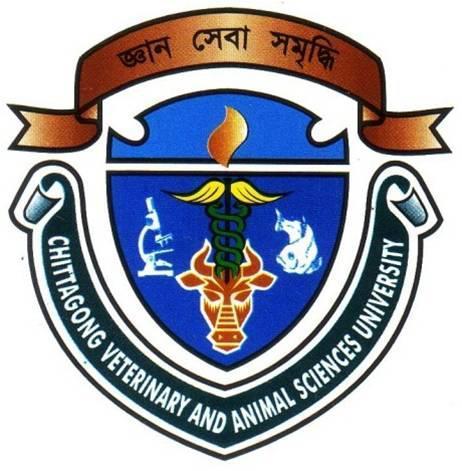     A production report presented in partial fulfillment of the requirement for theDegree of DVM (Doctor Of Veterinary Medicine)                                                   A Production Report Submitted by                                                            Roll No: 09/105Reg. No: 00438Intern ID: F-58   Session: 2008-2009                                     Faculty of Veterinary Medicine                  Chittagong Veterinary and Animal Sciences University                                          Khulshi, Chittagong-4202Comparative Study on Different Layer Feeds    Approved as to style and content by              Chittagong Veterinary and Animal Sciences University                                            December 2015-------------------------------------------------------------------------Signature of the AuthorSignature of the SupervisorName: Taslima AkterName: Tasneem ImamRoll No: 09/105                       Assistant  ProfessorReg. No: 00438Department of Agriculture, Economics and Social Sciences.Intern ID: F-58Faculty of Veterinary MedicineSession: 2008-2009